Консультация для родителей  «Развитие речи ребенка 5-6 лет»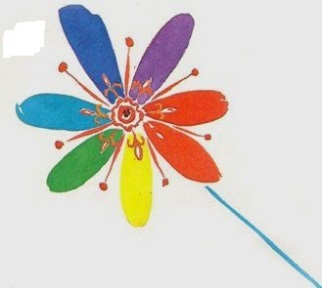 Ребёнок 5-6 лет любознателен, самостоятелен и активен в освоении социальной и природной деятельности. В связи с этим значительно увеличиваются речевые возможности дошкольника, расширяется словарный запас, речь становится грамматически оформленной и содержательной. Чтобы ребенок своевременно и качественно овладел устной речью, необходимо, чтобы он пользовался ей как можно чаще, вступая в контакт со взрослыми и сверстниками. В возрасте 5-6 лет словарь детей активно пополняется новыми словами. Это связано с интенсивным расширением представлений об окружающем мире. В целом к концу шестого года жизни словарь детей достигает 3000-4000 слов. Расширяется словарь обобщений, особенно за счет широких родовых понятий, например: растения – это деревья, кустарники, травы, цветы.В речи детей 5 лет начинают появляться «сорные» слова, на которые необходимо обращать внимание. В каждом конкретном случае следуетискать свои способы воздействия на ребенка: для одних это «темница для лишних слов», для других это прямой запрет на употребление «сорных» слов.На шестом году жизни речь детей становится более правильной. Они достаточно хорошо образуют множественное число существительных (кукла – куклы, изменяют слова с помощью уменьшительно-ласкательных суффиксов (кукла – куколка). Быстро накапливается «математический» словарь, что заставляет детей согласовывать числительные с существительными, и они успешно справляются с этой задачей (одна кукла, две куклы). Дети 5 лет уверенно согласуют притяжательные местоимения мой, моя, моё, мои с существительными (моя кукла, мой мяч). Однако в этом возрасте можно столкнуться с некоторыми затруднениями при образовании некоторых существительных множественного числа родительного падежа (чулок, носков, ботинок, тапочек и т. д.) .Уровень развития речевого слуха ребенка в 5 лет позволяет ему:- контролировать правильность собственной речи и речи окружающих в произношении звуков и слов;- усваивать правила ударения в соответствии с традициями родного языка;- выделять первую фонему (звук) в слове; находить в слове место определенного звука; определять последовательность звуков в односложных словах (например, сок) ;- овладеть делением слова на слоги.У детей 5 лет продолжает формироваться правильное речевое дыхание с коротким вдохом и длительным выдохом. Дыхательная струя становится длиннее, что позволяет ребенку произносить на одном вдохе фразу, состоящую из 5-6 слов. В противном случае может возникнутьфизиологическое заикание, когда ребенку при нехватке воздуха приходится прерываться посредине слова. Так появляются речевые запинки, которые могут перейти в привычку.В 5 лет некоторые дети еще могут испытывать сложности в произношении сонорных звуков [л], [р], шипящих звуков [ш], [ж], [ч], [щ], трудности употребления проявляются в замене звуков (р на л; ш на с, нестойкости употребления (жук жуззит).Детям 5 лет доступно произношение слов сложной звукослоговой конструкции. Из речи постепенно исчезают замена звуков и сокращение слов. Дети успешно справляются с произнесением слов, в которых имеются множественные стечения согласных (конструктор, экскурсия).В старшем дошкольном возрасте продолжается развитие связной речи – диалога и монолога. Однако взрослым следует знать, что для детей дошкольного возраста первостепенное значение имеет овладение диалогической речью – необходимым условием полноценного социального развития ребенка. Развитый диалог позволяет ребенку легко входить в контакт как со взрослыми, так и со сверстниками. Определенно дети достигают больших успехов в развитии диалогической речи в условиях социального благополучия, которое подразумевает, что окружающие взрослые относятся к ним с чувством глубокой любви и уважения; когда взрослые считаются с ребенком, чутко прислушиваются к его мнению и учитывая его интересы; когда взрослые не только говорят сами, но и умеют слушать своего ребенка, занимая позицию тактичного собеседника.Монолог – более сложная форма речи, развитие и становление которой требуют от ребенка определенного уровня общего развития. По данным отечественных исследований, элементы монологической речи появляются у детей лишь к 5 годам. С этого времени ребенок начинает овладевать сложнейшей формой сообщения в виде монолога-рассказа о пережитом и увиденном.В связной речи дошкольников наблюдается явное преобладание диалогической речи над монологической, особенно у детей до 5 лет.Уровень речевого развития, на который выходит ребенок в старшем дошкольном возрасте, вплотную подводит его к серьезному этапу – овладению письменными формами речи (чтением и письмом). Взрослым необходимо помнить, что чтение, и особенно письмо, - сложные навыки, требующие определенного уровня развития ребенка. Не стоит торопиться в погоне за внешними эффектами (мой ребенок уже знает буквы, уже пишет). Подобная торопливость оборачивается впоследствии колоссальными трудностями. Речевое и языковое развитие ребенка должно плавно и правильно протекать в рамках возрастных возможностей и индивидуальных особенностей каждого ребенка. Задача взрослых состоит в том, чтобы во взаимодействии сада и семьи подготовить пятилетнего ребенка к серьезному последующему обучению чтению и письму.Нормальное формирование навыков чтения включает в себя определенные последовательные этапы:- всестороння работа со звуком;- знакомство с образом буквы и закрепление его;- формирование техники чтения.В старшей группе начинается серьезная работа по подготовке к обучению чтению и письму, которая будет продолжена и в следующей возрастной группе.Учитель – логопед Г. П. Шевцова